Maximilian Mustermann
Musterweg 12
12345 Musterdorf										TT.MM.JJJJBeispielfirma GmbH
Herr Beispiel
Beispielstraße 9
54321 BeispielstadtFristlose Kündigung des Arbeitsverhältnisses
Personalnummer: 654321Sehr geehrter Herr Beispiel,hiermit kündige ich das bestehende Arbeitsverhältnis, geschlossen am TT.MM.JJJJ, fristlos zum TT.MM.JJJJ. Die Erfüllung meiner aus dem Arbeitsvertrag hervorgehenden Pflichten muss ich aufgrund [Kündigungsgrund einfügen] mit sofortiger Wirkung einstellen.Wird eine außerordentliche Kündigung wider Erwarten als nicht gerechtfertigt gewertet, kündige ich ersatzweise ordentlich zum nächstmöglichen Zeitpunkt, zum TT.MM.JJJJ. Ich bitte um eine schriftliche Bestätigung meiner Kündigung sowie um die Ausstellung eines qualifizierten Arbeitszeugnisses.Mit freundlichen GrüßenMaximilian MustermannMaximilian MustermannProbleme bei der Bewerbung? Wir empfehlen: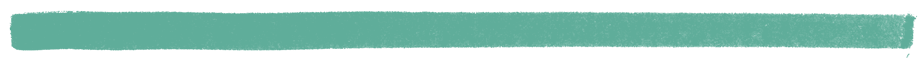 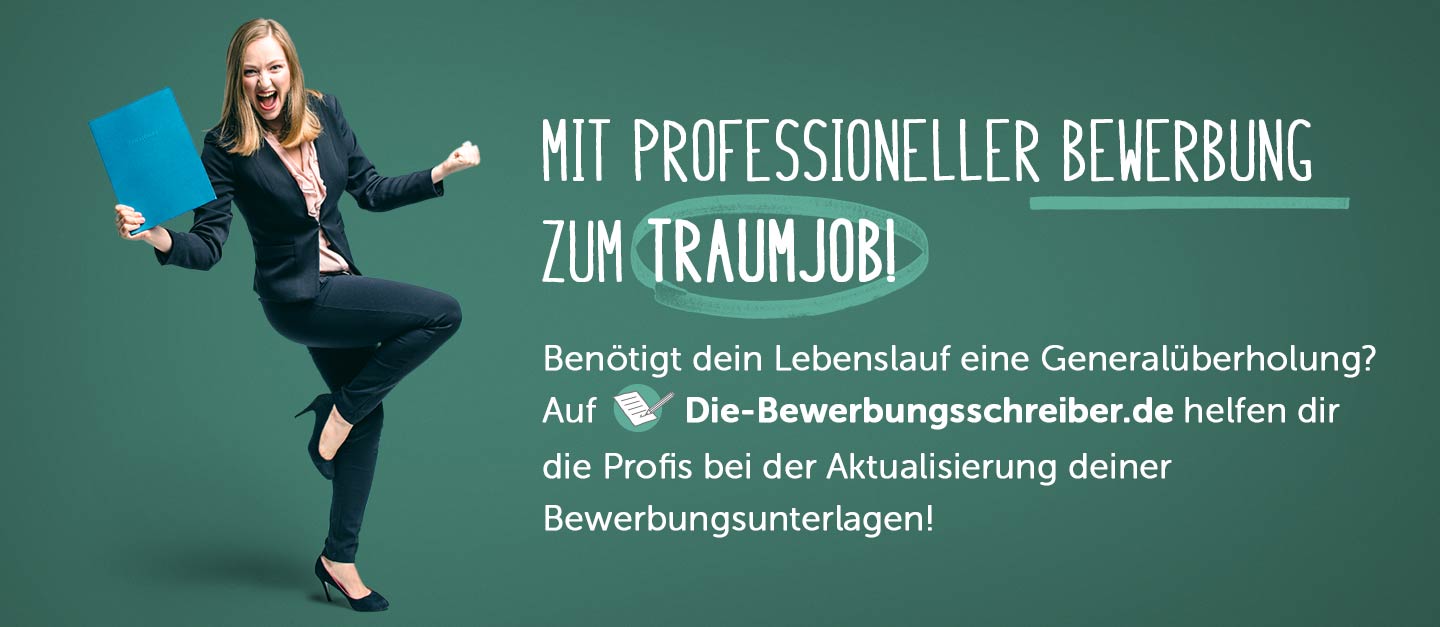 www.die-bewerbungsschreiber.de